Bydgoszcz, 24 lipca 2020 r.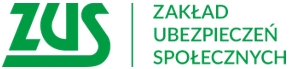 Informacja prasowaRuszyła infolinia Polskiego Bonu TurystycznegoW piątek, 24 lipca o 8:00 rano uruchomiliśmy specjalną całodobową infolinię. Pod numerem telefonu 22 11 22 111 można uzyskać informacje na temat Polskiego Bonu Turystycznego – mówi prof. Gertruda Uścińska, prezes Zakładu Ubezpieczeń Społecznych.Zainteresowanie bonem turystycznym jest bardzo duże. W ciągu pierwszych czterech godzin od uruchomienia infolinii, konsultanci odebrali ponad 1000 telefonów.- Konsultanci specjalnej infolinii udzielają informacji osobom, które chcą skorzystać z Polskiego Bonu Turystycznego oraz podmiotom turystycznym, które chcą przystąpić do programu. Wyjaśniają wątpliwości dotyczące między innymi prawa do bonu – tłumaczy prof. Gertruda Uścińska.

Pytania dotyczące bonu można też przesyłać mailem na adres bon@zus.pl. Obsługa bonu będzie odbywać się na Platformie Usług Elektronicznych (PUE) ZUS. Aby skorzystać
 z bonu, należy posiadać profil na PUE ZUS. Można go założyć m.in. przy pomocy Profilu Zaufanego oraz bankowości elektronicznej – informuje Krystyna Michałek, rzecznik regionalny ZUS województwa kujawsko-pomorskiego.Obecnie dobiegają końca przygotowania do wdrożenia oprogramowania. Już wkrótce na PUE ZUS, 
w roli "Ogólny", w panelu bocznym powstanie osobna zakładka dla podmiotów turystycznych (zostanie udostępniona z 24 na 25 lipca) oraz osób korzystających z bonu (zostanie udostępniona z 31 lipca na 1 sierpnia).Bon będzie można aktywować na PUE w dowolnym momencie (np. na kilka dni przed planowanymi wakacjami) po podaniu danych kontaktowych (adresu e-mail i numeru telefonu komórkowego).

Przedsiębiorcy turystyczni i organizacje pożytku publicznego, które chcą przystąpić do programu Polski Bon Turystyczny, będą mogły za pośrednictwem PUE ZUS złożyć oświadczenie, dzięki czemu zostaną wpisane na listę podmiotów turystycznych prowadzoną przez Polską Organizację Turystyczną (POT).  POT opublikuje listę zarejestrowanych podmiotów turystycznych, uprawnionych do przyjmowania płatności za pomocą bonu, na stronach internetowych: www.bonturystyczny.gov.pl, www.pot.gov.pl oraz www.polska.travel.Aby zapłacić bonem za usługę turystyczną, trzeba będzie podać osobie przyjmującej płatność za usługę hotelarską lub imprezę turystyczną specjalny numer przypisany do bonu, a następnie jednorazowy kod autoryzacyjny.Instrukcje, jak założyć konto na PUE, można obejrzeć na kanale YouTube: https://www.youtube.com/watch?v=UUzCFpwDVLA.Krystyna MichałekRzecznik Regionalny ZUSWojewództwa Kujawsko-Pomorskiego